 Ομαδικό φύλλο αξιολόγησης του e-twinning έργου μαςΣτα κουτάκια γράψτε τον αριθμό τον παιδιών που σήκωσαν την αντίστοιχη κάρτα.Γνωριμία με τα άλλα σχολεία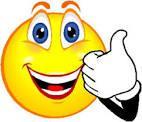 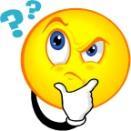 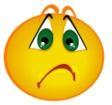 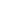 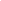 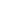 Το ηχητικό μήνυμα του μαθητικού Διαγωνισμού «Από το Εγώ στο Εμείς»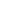 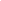 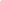 Ο Χορός της Γης όταν γίναμε ρομπότ και χορέψαμε σαν αυτά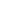 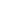 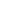 Παιχνίδια με τη BeeBot (Σώσε τους Ωκεανούς, Τι νιώθουν τα ζώα κτλ)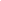 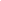 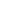 Οι καλές πράξεις που κάνατε στο σπίτι μεταμορφωμένοι σε Super Ήρωες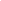 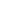 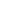 6. Συνεργατικά πειράματα με το νερό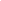 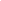 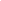 7. Από την αποστολή του νερού ποια δράση σας άρεσε πιο πολύ(η κάθε μια περιγράφει τι έκαναν στη τάξη και τα παιδιά ψηφίζουν την δημοφιλέστερη)8. Συνεργατικό βιβλίο κανόνων εξοικονόμησης  νερού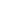 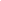 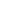 9. Μικρά βιβλία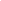 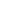 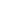 10. Η συνεργατική εφημερίδα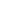 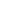 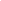 11. Η συνεργατικό επιτραπέζιο για το νερό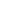 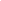 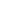 12. Ποια ήταν η αγαπημένη δραστηριότητα από την αποστολή της ενέργειας13. Οι προκλήσεις/πειράματα ανάμεσα στα σχολεία που αφορούσαν την ενέργεια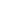 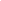 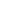 14.Η δραστηριότητα «Οι χαρταετοί διαδίδουν το μήνυμα»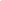 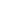 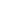 15. Το Μουσείο της ανακύκλωσης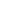 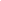 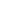 16. Ποια δραστηριότητα σας άρεσε από την αποστολή της ανακύκλωσης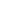 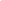 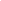 17. Ποια δραστηριότητα σας άρεσε από την αποστολή Σώστε τα ζώα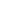 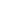 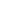 18. Συνεργατικό λεξικό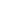 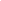 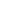 19. Ποια δραστηριότητα σας άρεσε από την αποστολή πρασινίζω τη γη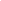 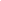 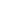 